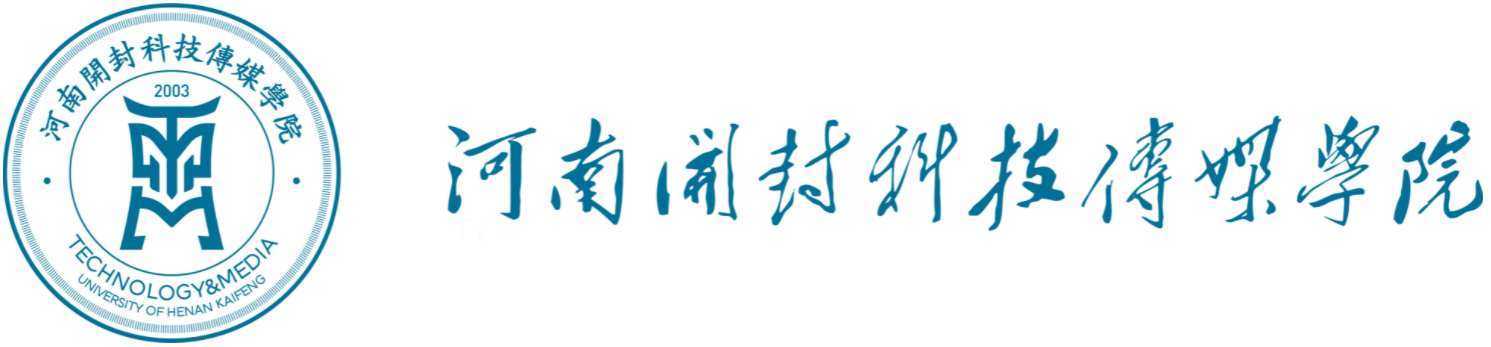 教学改革研究与实践项目结项申报书教务处制（2023版）填表注意事项封面信息、主持人及成员信息、成果出版（采用）信息、成果论文内容、表内页眉处项目名称等均由主持人填写。填写完成后，打印本表，本人签字后，与期刊论文复印件等成果资料装订在一起，交至所在学院，同时提交材料的电子版。所在学院负责对项目成果资料进行审查，对符合结项条件的项目签署学院推荐意见和签章。本表格式原则上不允许更改，确需增减篇幅的，必须确保格式规范，不得出现断行断页。注：主要成员原则上应与立项文件保持一致，确需变更，须提交申请，说明正当理由，经学院负责人签字确认，报教务处审批。项 目 编 号：                                   项 目 名 称：                                          主持人：                                          主要完成人：                                          手机号：                                          学院（签章）：                                          姓名职称/职务职称/职务学科专业承担的主要工作承担的主要工作主持人主要完成人主要完成人主要完成人主要完成人主要完成人主要完成人成果序号论文题目论文题目全体作者期刊名称发表时间CN刊号123公开发表的论文全文内容（包括论文题目、作者、摘要、关键词、正文、参考文献等，与发表论文保持一致）。本表篇幅若不够，请在本表最后一页点击鼠标右键，选择“插入”，点击“向下方插入行”，将自动增加一页；若出现多余的空白页，请在空白页点击鼠标右键，点击“删除行”。公开发表的论文全文内容（包括论文题目、作者、摘要、关键词、正文、参考文献等，与发表论文保持一致）。本表篇幅若不够，请在本表最后一页点击鼠标右键，选择“插入”，点击“向下方插入行”，将自动增加一页；若出现多余的空白页，请在空白页点击鼠标右键，点击“删除行”。项目组承诺我保证上述填报内容的真实性，成果论文符合学术规范，无弄虚作假情况。主持人签字：           年     月     日学院审查意见经审查,项目组主持人已在CN级及以上期刊发表成果论文（中国知网、万方、维普网可检索），且本校为成果第一署名单位、本人为第1作者，其成果已注明项目相关信息，并按照预定计划完成任务。同意，推荐该项目参加学校结题验收。学院负责人（签字）：            学院（签章）        年    月    日    学校审批意见经审核，符合结题验收条件，准予结项。经审核，不符结题验收条件，不予结项。 学校（签章）          年   月   日      